ROMÂNIA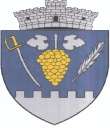 JUDEȚUL ARAD     CONSILIUL LOCAL AL COMUNEI ȘIRIA   Şiria, str. 85 Infanterie, nr. 184, jud. Arad, tel:0257-531.101, fax:0257-531.449 e-mail: primariasiria@yahoo.comHOTĂRÂREA NR. 126din data de 24.09.2015privind alocarea unei sume de bani pentru  realizarea unui monument dedicat lui Ștefu Nicolae      Consiliul Local al comunei Şiria având în vedere:      -  proiectul de hotărâre înaintat de Primarul comunei Şiria;        - expunerea de motive nr. 9981/23.09.2015;        - raportul nr. 9983/23.09.2015 înaintat de biroul financiar-contabil  și compartimentul 	urbanism din cadrul Primăriei comunei Șiria;         - raportul comisiei de specialitate a Consiliului local Şiria,    	ţinând cont de prevederile:         - art.36 alin.2 lit.c şi alin.5 lit.c și alin.6 lit.a pct.4 și pct.10 din Legea nr.215/2001, republicată cu modificările şi completările ulterioare;	în temeiul art. 45 alin.3 din Legea nr.215/2001 republicată, cu 11 voturi pentruHOTĂRĂŞTE:Art.1 Se aprobă alocarea sumei de 10.000 lei pentru realizarea  unui monument dedicat lui Ștefu Nicolae, personalitate șiriană, învățător și primul conducător al unui cor bărbătesc în comuna Șiria .Art.2 Se aprobă amplasarea monumentului menționat la art.1 în fața Centrului de Documentare și Informare din localitatea Șiria.Art.3 Amplasarea monumentului se va realiza cu respectarea tuturor prevederilor legale în vigoare privind urbanismul și autorizarea executării lucrărilor de construcții, precum și cu avizul privind concepția artistică a monumentului emis de Ministerul Culturii și Cultelor, sau, după caz, de serviciile deconcentrate ale acestuia.Art.4 Cu ducerea la îndeplinire a prezentei hotărâri se încredinţează Primarul comunei Şiria, se aduce la cunoştinţă publică şi se comunică cu:Instituţia Prefectului - judeţul  Arad;Biroul financiar-contabil;Compartiment urbanism.  PREŞEDINTE DE ŞEDINŢĂ, 		         AVIZAT DE LEGALITATE            Păcurar Camelia Elena                                            SECRETAR,                                                                                                                                                                      Jr. Sârb Gabriela